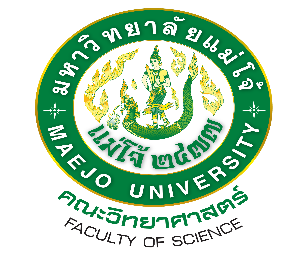 แบบฟอร์มการเสนอชื่อการมีส่วนร่วมในการดำเนินงานประกันคุณภาพการศึกษาให้บุคลากรสายสนับสนุนเลือกติ๊กเครื่องหมาย / ในช่อง   ที่มีความประสงค์ขอเสนอชื่อตนเองเป็นคณะทำงานในการเขียนร่างรายงานการประกันคุณภาพการศึกษา ปีการศึกษา 2566 ข้าพเจ้า....................................................................................สังกัดหลักสูตร………………..........................................ขอเสนอเป็นคณะทำงานในการเขียนร่างรายงานการประกันคุณภาพการศึกษา 1. ระดับคณะ โดยการร่วมเป็นคณะทำงานในการเขียนร่างรายงานการประกันคุณภาพการศึกษา        Criterionที่ ……………………………….  2. ระดับหลักสูตร โดยการร่วมเป็นคณะทำงาน ในการเขียนร่างรายงานการประกันคุณภาพการศึกษา  2.1) Criterion 6: student support service  2.2) Criterion 7: facilities and Infrastructureลงชื่อ  ………………………………................    							     (                                             ) 								        ………………/……………../………........หมายเหตุ: เจ้าหน้าที่ประกันคุณภาพของคณะฯ สามารถเสนอชื่อการมีส่วนร่วมฯ เฉพาะระดับหลักสูตรฯ